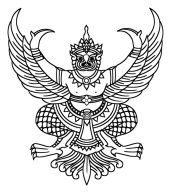    บันทึกข้อความส่วนราชการ .......................................................คณะวิทยาศาสตร์  มหาวิทยาลัยอุบลราชธานี   โทร. ...................ที่   อว 0604.7............../.........................		  วันที่ ........................................................เรื่อง  ขอใช้รถยนต์  (  ) รถตู้    (  ) รถกระบะ   นอกเขตอำเภอวารินชำราบและอำเภอเมือง  เรียน  คณบดีคณะวิทยาศาสตร์		ด้วย........................................................................ ตำแหน่ง....................................................................คณะวิทยาศาสตร์ มหาวิทยาลัยอุบลราชธานี  มีความประสงค์ขอใช้รถยนต์ของคณะวิทยาศาสตร์ ไปราชการที่ (สถานที่).................................................................อำเภอ...........................................จังหวัด................................................เพื่อ(ภารกิจที่เดินทาง)........................................................................................ตามโครงการ (รหัส).....................................ชื่อโครงการ............................................................................................................ผู้ร่วมเดินทาง จำนวน.........................คน คือ...........................................................................................................................................................................................…………………………………………………………………………………………………………………………………………………………………………..วันที่...................................................เวลา........................น.  ถึงวันที่.....................................................เวลา....................น.  ทั้งนี้ ให้รถยนต์รับผู้ขอใช้รถที่.................................................................................เวลา......................น.		จึงเรียนมาเพื่อโปรดพิจารณาหมายเหตุ  :  1.  ส่งเรื่องขอใช้รถยนต์ล่วงหน้าอย่างน้อย  2  วันทำการ	    2.  ให้ผู้ขอใช้รถยนต์ตรงต่อเวลาที่ได้รับอนุญาต ห้ามออกนอกเส้นทางและห้ามทำการใด ๆ 	         โดยประมาทเลินเล่อ 		ลงชื่อ.....................................................ผู้ขอใช้รถความเห็นหัวหน้างาน / หัวหน้าภาควิชา      (......................................................)(  ) เห็นควรอนุญาต   วันที่....................................................................โดยค่าน้ำมันเชื้อเพลิง   (   ) ผู้ขอเป็นผู้จ่าย                             (   ) หน่วยราชการผู้ขอเป็นผู้จ่าย  ลงชื่อ................................................หัวหน้างาน/หัวหน้าภาควิชา     (..................................................)วันที่....................................................การจัดรถคำสั่ง(  ) สามารถจัดรถให้ได้    (  ) ไม่สามารถจัดรถให้ได้(  ) อนุมัติ    (  ) ไม่อนุมัติโดยมี...........................................................เป็นพนักงานขับรถยนต์ลงชื่อ................................................................ลงชื่อ...............................................................                (นางวรุณี  ไชยกาล)       (.............................................................)   เจ้าหน้าที่บริหารงานทั่วไปชำนาญการพิเศษตำแหน่ง...........................................................วันที่..................................................................วันที่..................................................................